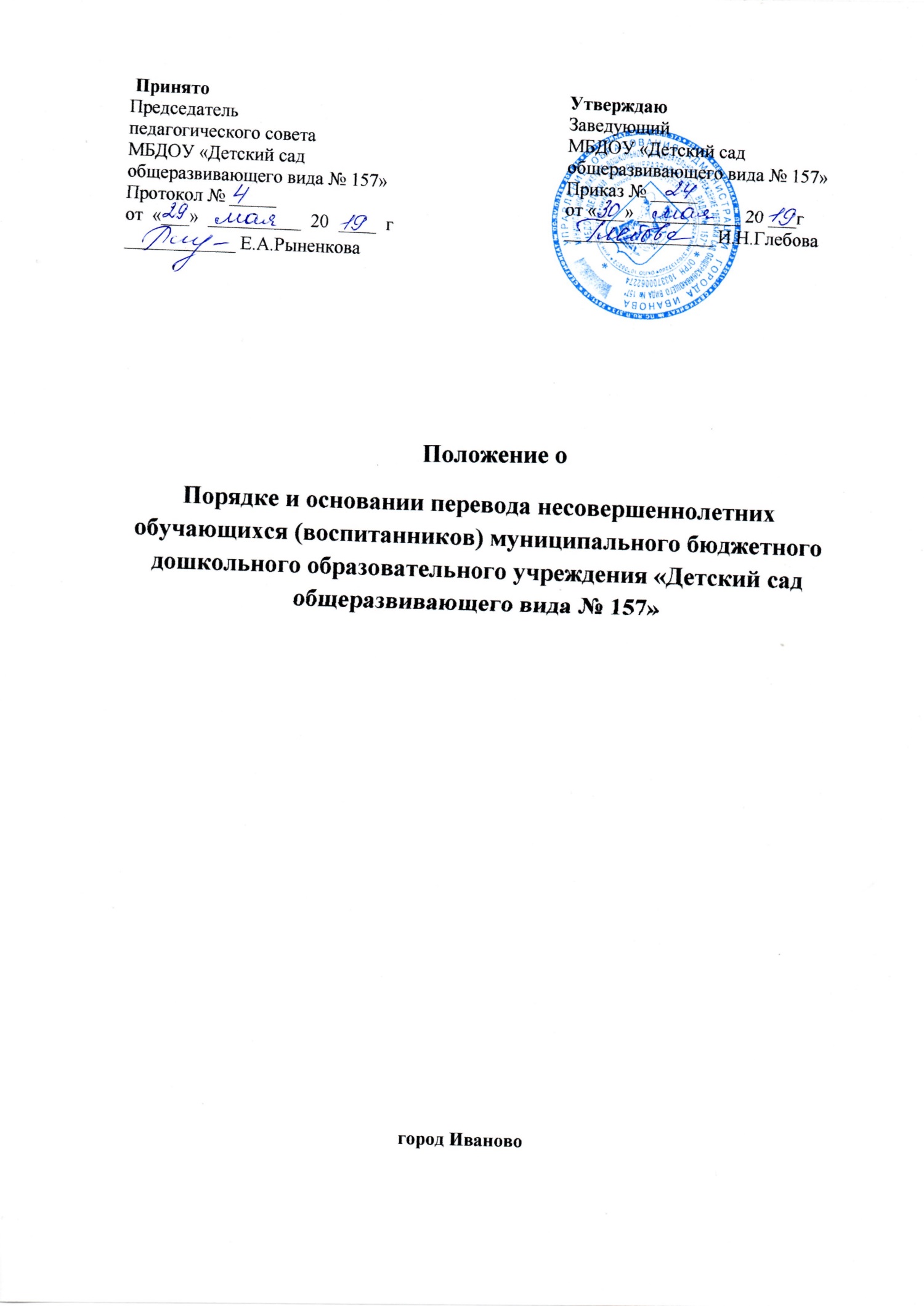 I Общие положения1.1. Порядок перевода воспитанников МБДОУ «Детский сад общеразвивающего вида № 157» (далее – Положение) разработано в соответствии с Федеральным Законом от 29.12.2012 года № 273-ФЗ «Об образовании  в Российской Федерации», Уставом МБДОУ «Детский сад общеразвивающего вида № 157», приказом Минобрнауки Российской Федерации  от 28 декабря 2015 г. N 1527 «Об утверждении порядка и условий осуществления перевода обучающихся из одной организации, осуществляющей  образовательную деятельность по образовательным программам дошкольного образования  в другие организации, осуществляющие образовательную деятельность по образовательным программам соответствующих уровня и направленности», приказом Министерства Просвещения Российской Федерации  от 21 января 2019 г. N 30 «О внесении изменений в  порядок и условий осуществления перевода обучающихся из одной организации, осуществляющей  образовательную деятельность по образовательным программам дошкольного образования, в другие организации, осуществляющие образовательную деятельность по образовательным программам соответствующих уровня и направленности, утвержденные приказом Министерства образования и науки Российской Федерации от 28 декабря 2015 г. № 1527»1.2. Данный документ регулирует порядок и основания перевода несовершеннолетних обучающихся (воспитанников) муниципального бюджетного дошкольного образовательного  учреждения «Детский сад общеразвивающего  вида № 157».  II Порядок и основания для перевода несовершеннолетних обучающихся (воспитанников)2.1. Перевод несовершеннолетних обучающихся (воспитанников) осуществляется в следующих случаях:- при переводе в другую  группу МБДОУ «Детский сад общеразвивающего вида № 157»;- при переводе несовершеннолетних обучающихся (воспитанников) в другую дошкольную образовательную организацию, в том числе:- по инициативе родителей (законных представителей) несовершеннолетнего обучающегося (воспитанника) (далее - обучающийся);- в случае прекращения деятельности исходной организации, аннулирования лицензии на осуществление образовательной деятельности (далее - лицензия);- в случае приостановления действия лицензии.III Перевод несовершеннолетних обучающихся (воспитанников)внутри Учреждения.3.1. Перевод в следующую возрастную группу осуществляется с 01 сентября ежегодно, в связи с достижением несовершеннолетних обучающихся (воспитанников) следующего возрастного периода при наличии свободных мест в следующей возрастной группе, на основании приказа заведующего Учреждением.3.2. Перевод несовершеннолетних обучающихся (воспитанников) из одной группы в другую может осуществляться на время карантина, отсутствия воспитателя, в летний период при малой наполняемости групп, по медицинским показаниям с согласия родителей (законных представителей) несовершеннолетних обучающихся (воспитанников).3.3. Перевод несовершеннолетних обучающихся (воспитанников) на время коллективного отпуска ДОУ в другое дошкольное учреждение может осуществляться с письменного согласия родителей на основании приказа заведующего с сохранением положенных льгот и компенсаций.IV. Перевод несовершеннолетнего обучающегося (воспитанника) по инициативе его родителей(законных представителей) в другую образовательную организацию.4.1.  Перевод несовершеннолетнего обучающегося (воспитанника) в другое образовательное учреждение осуществляется на основании заявления родителей.4.2. В заявлении родителей (законных представителей) несовершеннолетнего обучающегося (воспитанника) об отчислении в порядке перевода в принимающую организацию указываются:- фамилия, имя, отчество (при наличии) обучающегося;- дата рождения;- наименование принимающей организации.4.3. В случае переезда в другую местность родителей (законных представителей) указывается населенный пункт, муниципальное образование, субъект Российской Федерации, в который осуществляется перевод.4.4. На основании заявления родителей (законных представителей) несовершеннолетнего обучающегося (воспитанника) об отчислении в порядке перевода заведующий в трехдневный срок издает приказ об отчислении обучающегося в порядке перевода с указанием принимающей организации, выдает личное дело несовершеннолетнего обучающегося (воспитанника).4.5. Прием обучающегося в ДОУ в порядке перевода осуществляется в соответствии с Правилами приема на обучение в МБДОУ «Детский сад общеразвивающего вида № 157».4.6. Факт ознакомления родителей (законных представителей) с уставом принимающей организации, лицензией на осуществление образовательной деятельности, учебно-программной документацией и другими документами, регламентирующими организацию и осуществление образовательной деятельности, фиксируется в заявлении о зачислении обучающегося в указанную организацию в порядке перевода и завертяется личной подписью родителей (законных представителей) несовершеннолетнего обучающегося (воспитанника).4.7. При приеме в порядке перевода на обучение по образовательным программам дошкольного образования выбор языка образования, родного языка из числа языков народов Российской Федерации, в том числе русского языка как родного языка, осуществляется по заявлениям родителей (законных представителей) несовершеннолетних обучающихся (воспитанников). V Перевод несовершеннолетнего обучающегося (воспитанника) в случае прекращения деятельности организации, аннулирования лицензии, в случае приостановления действия лицензии5.1. При принятии Учредителем решения о прекращении деятельности Учреждения, ДОУ обязано уведомить родителей (законных представителей) несовершеннолетнего обучающегося (воспитанника) в письменной форме в течение 5 рабочих дней с момента издания распорядительного акта учредителя о прекращении деятельности ДОУ, а также разместить указанное уведомление на официальном сайте ДОУ в сети Интернет.5.2. О причине, влекущей за собой необходимость перевода несовершеннолетних обучающихся (воспитанников), ДОУ обязано уведомить учредителя, родителей (законных представителей) несовершеннолетнего обучающегося (воспитанника) в письменной форме, а также разместить указанное уведомление на своем официальном сайте в сети Интернет:в случае аннулирования лицензии - в течение пяти рабочих дней с момента вступления в законную силу решения суда;в случае приостановления действия лицензии - в течение пяти рабочих дней с момента внесения в Реестр лицензий сведений, содержащих информацию о принятом федеральным органом исполнительной власти, осуществляющим функции по контролю и надзору в сфере образования, или органом исполнительной власти субъекта Российской Федерации, осуществляющим переданные Российской Федерацией полномочия в сфере образования, решении о приостановлении действия лицензии5.3. В случае перевода несовершеннолетнего обучающегося (воспитанника) по обстоятельствам, не зависящим от воли родителей (законных представителей), Учредитель обеспечивает перевод несовершеннолетнего обучающегося (воспитанника) с согласия родителей в другие образовательные учреждения, реализующие соответствующие образовательные программы.5.4. Учреждение издает приказ об отчислении несовершеннолетнего обучающегося (воспитанника) в порядке перевода в принимающее учреждение с указанием причин такого перевода (прекращение либо приостановление деятельности Учреждения)5.5. В случае отказа от перевода в предлагаемое принимающее учреждение родители (законные представители) несовершеннолетнего обучающегося (воспитанника) указывают об этом в письменном заявлении.Приложение 1к Положению о порядке и основании переводанесовершеннолетних обучающихся (воспитанников)МБДОУ «Детский сад общеразвивающего вида № 157»от «____» __________ 20 __г.Муниципальное бюджетное дошкольное образовательное учреждение «Детский сад общеразвивающего вида № 157»153025, г. Иваново, ул. Дзержинского, д.21, тел.34-64-67ИНН 3702137280 КПП 370201001_____________________________________________________________________________Заявление об отчислении из образовательной организации.    Прошу Вас отчислить моего  ребенка ___________________________________________________________________________                   (Фамилия, имя, отчество (последнее – при наличии), ребенка)дата и место рождения ребенка___________________________________________________           (дата, место рождения)из  муниципального бюджетного дошкольного образовательного учреждения «Детский сад  общеразвивающего вида № 157»   «___»_________ 20___  года, в связи с_______________________________________________________________________________________         (в случае перевода – наименование принимающей организации, в случае переезда – название населенного пункта, субъект РФ)  Прошу выдать медицинскую карту.«___»___________20___года.________________ /____________________________/           Подпись                          Расшифровка№ __________________________               номер и дата регистрации заявленияЗаведующему муниципальным бюджетным дошкольным образовательным учреждением «Детский сад общеразвивающего вида № 157» Глебовой Ирине Николаевне_____________________________________________от ф.и.о. родителя (законного представителя)__________________________________________________________________________________________